UNIVERSIDADE DO ESTADO DO PARÁ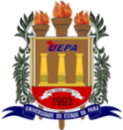 PRÓ-REITORIA DE PESQUISA E PÓS-GRADUAÇÃODEPARTAMENTO DE MATEMÁTICA, ESTATÍSTICA E INFORMÁTICAPROGRAMA DE MESTRADO PROFISSIONAL EM ENSINO DE MATEMÁTICAATIVIDADES COMPLEMENTARESALUNO (A): _______________________________________________________________________ MATRÍCULA: ________________ ANO DE INGRESSO: 20___NºDESCRIÇÃO DA ATIVIDADECATEGORIAPARÂMETRO (CH)CH CREDITADA01Artigo - Publicação em periódico com Qualis A1 e A2 – internacional e (3,800  fator de impacto)Autor / Coautor12002Artigo - Publicação em periódico com Qualis A3 e A4 – internacional e (2,500  fator impacto  3,799)Autor / Coautor10003Artigo - Publicação em periódico com Qualis B1 – nacional e (1,300  fator de impacto  2,499)Autor / Coautor9004Artigo - Publicação em periódico com Qualis B2 – nacional e (0,001  fator de impacto  1,299)Autor / Coautor7005Artigo - Publicação em periódico com Qualis B3, B4 e B5 – periódicos relevantes sem fator de impactoAutor / Coautor4006Artigo - Publicação em revista com Qualis C – periódico irrelevanteAutor / Coautor1507Livro L4 – 76  Pontuação do Livro  100 (Ver quadro em anexo)Autor / Coautor8008Livro L3 – 51  Pontuação do Livro  75 (Ver quadro em anexo)Autor / Coautor6009Livro L2 – 25  Pontuação do Livro  50 (Ver quadro em anexo)Autor / Coautor4010Livro L1 – 01  Pontuação do Livro  24 (Ver quadro em anexo)Autor / Coautor2011Livro LNC – Livro Não ClassificadoAutor / Coautor1012Capítulo de Livro C4 – Livro L4 – 76  Pontuação do Livro  100 (Ver quadro em anexo)Autor / Coautor4013Capítulo de Livro C3 – Livro L3 – 51  Pontuação do Livro  75 (Ver quadro em anexo)Autor / Coautor3014Capítulo de Livro C2 – Livro L2 – 25  Pontuação do Livro  50 (Ver quadro em anexo)Autor / Coautor2015Capítulo de Livro C1 – Livro L1 – 01  Pontuação do Livro  24 (Ver quadro em anexo)Autor / Coautor1016Capítulo de Livro LNC – Livro Não ClassificadoAutor / Coautor0517Produto Educacional Edu1 – 15  Nota do Produto  16 (Ver quadro em anexo)Autor10018Produto Educacional Edu2 – 12  Nota do Produto  14 (Ver quadro em anexo)Autor9019Produto Educacional Edu3 – 09  Nota do Produto  11 (Ver quadro em anexo)Autor6020Produto Educacional Edu4 – 05  Nota do Produto  08 (Ver quadro em anexo)Autor4021Produto Educacional Edu5 – 01  Nota do Produto  04 (Ver quadro em anexo)Autor2022Produto Educacional NC – Produto Não ClassificadoAutor1023Produto Educacional Edu1 – 15  Nota do Produto  16 (Ver quadro em anexo)Colaborador5024Produto Educacional Edu2 – 12  Nota do Produto  14 (Ver quadro em anexo)Colaborador4525Produto Educacional Edu3 – 09  Nota do Produto  11 (Ver quadro em anexo)Colaborador3026Produto Educacional Edu4 – 05  Nota do Produto  08 (Ver quadro em anexo)Colaborador2027Produto Educacional Edu5 – 01  Nota do Produto  04 (Ver quadro em anexo)Colaborador1028Produto Educacional NC – Produto Não ClassificadoColaborador0529Trabalho completo em evento E1 – 31  Pontuação do Evento  40 (Ver quadro em anexo)Autor / Coautor3030Trabalho completo em evento E2 – 21  Pontuação do Evento  30 (Ver quadro em anexo)Autor / Coautor2531Trabalho completo em evento E3 – 11  Pontuação do Evento  20 (Ver quadro em anexo)Autor / Coautor2032Trabalho completo em evento E4 – 05  Pontuação do Evento  10 (Ver quadro em anexo)Autor / Coautor1033Trabalho completo em evento ENC – Evento Não ClassificadoAutor / Coautor0534Produção / Elaboração de material didático – abrangência internacionalAutor4035Produção / Elaboração de material didático – abrangência nacionalAutor3036Produção / Elaboração de material didático – abrangência regionalAutor2037Produção / Elaboração de material didático – abrangência localAutor1038Produção / Elaboração de material didático – abrangência internacionalColaborador2039Produção / Elaboração de material didático – abrangência nacionalColaborador1540Produção / Elaboração de material didático – abrangência regionalColaborador1041Produção / Elaboração de material didático – abrangência localColaborador0542Palestra em evento internacional: Matemática, Educação Matemática ou Ensino de MatemáticaPalestrante4043Palestra em evento internacional: Educação ou áreas afinsPalestrante2044Palestra em evento nacional: Matemática, Educação Matemática ou Ensino de MatemáticaPalestrante3045Palestra em evento nacional: Educação ou áreas afinsPalestrante1546Palestra em evento regional: Matemática, Educação Matemática ou Ensino de MatemáticaPalestrante2047Palestra em evento regional: Educação ou áreas afinsPalestrante1048Palestra em evento local: Matemática, Educação Matemática ou Ensino de MatemáticaPalestrante1049Palestra em evento local: Educação ou áreas afinsPalestrante0550Comunicação oral em evento internacional: Matemática, Educação Matemática ou Ensino de MatemáticaApresentação1551Comunicação pôster em evento internacional: Educação ou áreas afinsApresentação1052Comunicação oral em evento nacional: Matemática, Educação Matemática ou Ensino de MatemáticaApresentação1053Comunicação pôster em evento nacional: Educação ou áreas afinsApresentação0554Comunicação oral em evento regional: Matemática, Educação Matemática ou Ensino de MatemáticaApresentação0555Comunicação pôster em evento regional: Educação ou áreas afinsApresentação0355Comunicação oral em evento local: Matemática, Educação Matemática ou Ensino de MatemáticaApresentação0257Comunicação pôster em evento local: Educação ou áreas afinsApresentação0158Minicurso em evento internacional: Matemática, Educação Matemática ou Ensino de Matemática.Ministrante1059Minicurso em evento internacional: Educação ou áreas afinsMinistrante0860Minicurso em evento nacional: Matemática, Educação Matemática ou Ensino de Matemática.Ministrante0861Minicurso em evento nacional: Educação ou áreas afinsMinistrante0662Minicurso em evento regional: Matemática, Educação Matemática ou Ensino de Matemática.Ministrante0663Minicurso em evento regional: Educação ou áreas afinsMinistrante0464Minicurso em evento local: Matemática, Educação Matemática ou Ensino de Matemática.Ministrante0465Minicurso em evento local: Educação ou áreas afinsMinistrante0266Palestra em evento internacional: Matemática, Educação Matemática ou Ensino de Matemática.Participação0567Palestra em evento internacional: Educação ou áreas afinsParticipação0468Palestra em evento nacional: Matemática, Educação Matemática ou Ensino de Matemática.Participação0469Palestra em evento nacional: Educação ou áreas afinsParticipação0370Palestra em evento regional: Matemática, Educação Matemática ou Ensino de Matemática.Participação0371Palestra em evento regional: Educação ou áreas afinsParticipação0272Palestra em evento local: Matemática, Educação Matemática ou Ensino de Matemática.Participação0273Palestra em evento local: Educação ou áreas afinsParticipação0174Minicurso em evento internacional: Matemática, Educação Matemática ou Ensino de Matemática.Participação0575Minicurso em evento internacional: Educação ou áreas afinsParticipação0476Minicurso em evento nacional: Matemática, Educação Matemática ou Ensino de Matemática.Participação0477Minicurso em evento nacional: Educação ou áreas afinsParticipação0478Minicurso em evento regional: Matemática, Educação Matemática ou Ensino de Matemática.Participação0379Minicurso em evento regional: Educação ou áreas afinsParticipação0380Minicurso em evento local: Matemática, Educação Matemática ou Ensino de Matemática.Participação0281Minicurso em evento local: Educação ou áreas afinsParticipação0182Evento internacional: Matemática, Educação Matemática ou Ensino de MatemáticaParticipação0583Evento internacional: Educação ou áreas afinsParticipação0484Evento nacional: Matemática, Educação Matemática ou Ensino de MatemáticaParticipação0485Evento nacional: Educação ou áreas afinsParticipação0386Evento regional: Matemática, Educação Matemática ou Ensino de MatemáticaParticipação0387Evento regional: Educação ou áreas afinsParticipação0288Evento local: Matemática, Educação Matemática ou Ensino de MatemáticaParticipação0289Evento local: Educação ou áreas afinsParticipação0190Projeto de Pesquisa institucionalizadoParticipação5091Projeto de Extensão institucionalizadoParticipação4092Qualificação ou defesa de doutoradoParticipação0293Qualificação ou defesa de mestradoParticipação0194Comissão Organizadora/Apoio de evento científicoParticipação0595Grupo de Pesquisa certificado pelo CNPq – Declaração semestral (especificar data da reunião e horário)Participação1h / reunião(Carga horária exigida  90 horas) CARGA HORÁRIA TOTAL(Carga horária exigida  90 horas) CARGA HORÁRIA TOTAL(Carga horária exigida  90 horas) CARGA HORÁRIA TOTAL(Carga horária exigida  90 horas) CARGA HORÁRIA TOTAL